КАРАР                                                          ПОСТАНОВЛЕНИЕ       06 март  2019 йыл                  № 40                   06 марта  2019 годаО присвоении наименования элементу улично-дорожной сетиРуководствуясь Федеральным законом от 06.10.2003 № 131-ФЗ "Об общих принципах организации местного самоуправления в Российской Федерации", Федеральным законом от 28.12.2013 № 443-ФЗ "О федеральной информационной адресной системе и о внесении изменений в Федеральный закон "Об общих принципах организации местного самоуправления в Российской Федерации", ПОСТАНОВЛЯЮ:1. Присвоить наименования элементам улично-дорожной сети:адрес: Российская Федерация, Республика Башкортостан, Аскинский муниципальный район, сельское  поселение Мутабашевский  сельсовет, село Старый Мутабаш, улица Центральная;1.2. Наименование: улица Школьнаяадрес: Российская Федерация, Республика Башкортостан, Аскинский муниципальный район, сельское  поселение Мутабашевский  сельсовет, село Старый Мутабаш, улица Школьная;1.3.Наименование: улица Набережная адрес: Российская Федерация, Республика Башкортостан, Аскинский муниципальный район, сельское  поселение Мутабашевский  сельсовет, село Старый Мутабаш, улица Набережная;1.4. Наименование: улица Молодежнаяадрес: Российская Федерация, Республика Башкортостан, Аскинский муниципальный район, сельское  поселение Мутабашевский  сельсовет, село Старый Мутабаш, улица Молодежная;1.5. Наименование: улица Ключеваяадрес: Российская Федерация, Республика Башкортостан, Аскинский муниципальный район, сельское  поселение Мутабашевский  сельсовет, село Старый Мутабаш, улица Ключевая;1.6. Наименование: улица Заречнаяадрес: Российская Федерация, Республика Башкортостан, Аскинский муниципальный район, сельское  поселение Мутабашевский  сельсовет, село Старый Мутабаш, улица Заречная;1.7. Наименование: улица Гаражнаяадрес: Российская Федерация, Республика Башкортостан, Аскинский муниципальный район, сельское  поселение Мутабашевский  сельсовет, село Старый Мутабаш, улица Гаражная;2.Контроль за выполнением постановления возложить на управляющего делами сельского поселения Мутабашевский сельсовет Ахматгалиеву М.К.             Глава Сельского поселения:                           А.Г.Файзуллин                                                                                                                          БАШҠОРТОСТАН РЕСПУБЛИКАҺЫАСҠЫН  РАЙОНЫ   МУНИЦИПАЛЬ РАЙОНЫНЫҢ МОТАБАШ АУЫЛ  СОВЕТЫ АУЫЛ  БИЛӘМӘҺЕ ХӘКИМИӘТЕ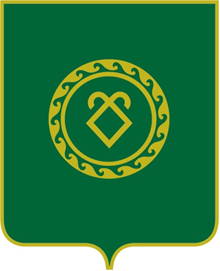               АДМИНИСТРАЦИЯСЕЛЬСКОГО ПОСЕЛЕНИЯМУТАБАШЕВСКИЙ СЕЛЬСОВЕТМУНИЦИПАЛЬНОГО РАЙОНААСКИНСКИЙ РАЙОНРЕСПУБЛИКИ  БАШКОРТОСТАН